LUNDI 17 JUIN  2019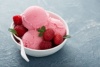 MARDI 18 JUIN  2019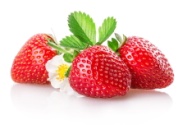 JEUDI 20 JUIN  2019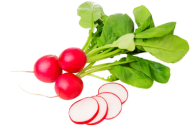 VENDREDI 21 JUIN 2019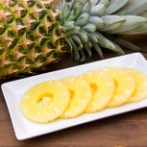 ENTREES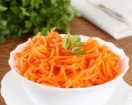 Salade Tomates mozzarella Sardines Quiches assorties Feuilles de chêne  Pomelos Carottes râpéesCharcuteries assorties  23.   Batavia 24.  Radis 25.  Céleris 26.  Taboulé 34. Salade 35. Pâté de foie 36. Avocat 37. Entrées chaudes  PLATS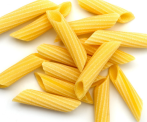  5. Raviolis 6. Keftas, wing’s7. flan de courgettes Merguez de dinde Rôti de porc à la sauge Jambon braisé Riz 5 céréales Brocolis au jus 27. Steak thon provençal 28.  Cuisse de poulet  29. Ratatouille 30. Semoule  38. Filet de poisson pané 39. Cordon bleu 40. Tomates au pesto 41. Pâtes 42. Lentilles  DESSERTS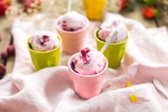 Fromages ou yaourts 8. glace 9. chausson pomme 10. compote de fruitFruits Fromages ou yaourtsGaufres Fraises Cône pâtissier Fruits Fromages ou yaourts 31. Salade de fruits 32. Amandines33. Gâteau de riz  Fruits Fromages ou yaourts43.  Mr freeze44. Ananas sirop 45. Glace 46. GaufreFruits 